医疗器械网络销售信息表医疗器械网络销售类型*自建类 入驻类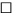 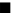 自建类 入驻类自建类 入驻类自建类 入驻类自建类 入驻类自建类 入驻类联系人*姓名身份证件类型证件号电话传真电子邮件联系人*周*琴中华人民共和国居民身份证623001******141527193****1996无240****05@qq.com主  体信  息企业名称*企业名称*佛慈大药房连锁（兰州）有限责任公司保障房 C 区店佛慈大药房连锁（兰州）有限责任公司保障房 C 区店佛慈大药房连锁（兰州）有限责任公司保障房 C 区店佛慈大药房连锁（兰州）有限责任公司保障房 C 区店主  体信  息住  所*住  所*甘肃省兰州市兰州新区保障房二期 C 区安置房 31#-102-2甘肃省兰州市兰州新区保障房二期 C 区安置房 31#-102-2甘肃省兰州市兰州新区保障房二期 C 区安置房 31#-102-2甘肃省兰州市兰州新区保障房二期 C 区安置房 31#-102-2主  体信  息社会信用代码*社会信用代码*91620100MA735RDG7T91620100MA735RDG7T91620100MA735RDG7T91620100MA735RDG7T主  体信  息经营场所或生产场所*经营场所或生产场所*甘肃省兰州市兰州新区保障房二期 C 区安置房 31#-102-2甘肃省兰州市兰州新区保障房二期 C 区安置房 31#-102-2甘肃省兰州市兰州新区保障房二期 C 区安置房 31#-102-2甘肃省兰州市兰州新区保障房二期 C 区安置房 31#-102-2主  体信  息库房地址*库房地址*无无无无主  体信  息主体业态（可多选） *主体业态（可多选） *医疗器械生产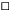 医疗器械批发医疗器械零售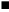 医疗器械批零兼营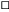 医疗器械生产医疗器械批发医疗器械零售医疗器械批零兼营医疗器械生产医疗器械批发医疗器械零售医疗器械批零兼营医疗器械生产医疗器械批发医疗器械零售医疗器械批零兼营主  体信  息医疗器械生产（经营）许可证或备案凭证编号*医疗器械生产（经营）许可证或备案凭证编号*甘新食药监械经营备 20200258号甘新食药监械经营备 20200258号甘新食药监械经营备 20200258号甘新食药监械经营备 20200258号主  体信  息互联网药品信息服务资格证书编号（自建类必填）互联网药品信息服务资格证书编号（自建类必填）主  体信  息经营范围*经营范围*6801;6803;6804;6805;6806;6807;6808;6 809;6810;6812;6815;6820;6821;6822;6823;6824;6825;6826;6827;6828;6830;6836801;6803;6804;6805;6806;6807;6808;6 809;6810;6812;6815;6820;6821;6822;6823;6824;6825;6826;6827;6828;6830;6836801;6803;6804;6805;6806;6807;6808;6 809;6810;6812;6815;6820;6821;6822;6823;6824;6825;6826;6827;6828;6830;6836801;6803;6804;6805;6806;6807;6808;6 809;6810;6812;6815;6820;6821;6822;6823;6824;6825;6826;6827;6828;6830;6831;6833;6834;6840 临床检验分析仪器及诊  断试剂（诊断试剂不需低温冷藏运输贮存） ;6841;6845;6854;6855;6856;6857;6858;6863;6864;6865;6866;6870;04-01;04-02;04-03;04-05;04-06;04-07;04-08;04- 09;04-11;04-12;04-13;04-14;04-16;04- 17;04-18;06-01;06-03;06-04;06-05;06- 06;06-07;06-08;06-10;06-13;06-14;06- 15;06-16;07-01;07-02;07-03;07-04;07- 05;07-07;07-08;07-09;07-10;08-01;08- 03;08-04;08-05;08-06;08-07;09-01;09- 02;09-03;09-04;09-05;09-06;09-07;09- 08;10-01;10-03;10-04;10-05;10-07;11- 01;11-02;11-03;11-04;11-05;12-01;12- 02;12-04;14-01;14-02;14-03;14-04;14- 05;14-06;14-07;14-09;14-10;14-11;14- 12;14-13;14-14;14-15;14-16;15-01;15- 02;15-03;15-04;15-05;15-06;16-01;16- 02;16-03;16-04;16-05;16-06;16-07;17- 01;17-02;17-03;17-04;17-05;17-06;17- 07;17-08;17-09;17-10;18-01;18-02;18- 03;18-04;18-05;18-06;18-07;19-02;19- 03;19-04;20-01;20-02;20-03;21-01;21- 02;21-03;21-04;21-05;21-06;22-01;22- 02;22-03;22-04;22-05;22-06;22-07;22-09;22-10;22-11;22-14;22-15;22-16;法定代表人*王*海企业负责人*曹*红网站信息（自建类）网站名称*网站名称*网站信息（自建类）网络客户端应用程序名网络客户端应用程序名网站信息（自建类）网站域名*网站域名*网站信息（自建类）网站 IP 地址*网站 IP 地址*网站信息（自建类）服务器存放地址*服务器存放地址*网站信息（自建类）非经营性互联网信息服务备案编号*非经营性互联网信息服务备案编号*网站信息（自建类）电信业务经营许可证编号电信业务经营许可证编号入驻医疗器械网络交易服务第三方平台信息（入驻类）医疗器械网络交易服务第三方平台名称*医疗器械网络交易服务第三方平台备案凭证编号*医疗器械网络交易服务第三方平台备案凭证编号*医疗器械网络交易服务第三方平台备社会信用代码*入驻医疗器械网络交易服务第三方平台信息（入驻类）深圳百寿健康信息技术有限公司（粤）网械平台备字〔2020〕第 00014 号（粤）网械平台备字〔2020〕第 00014 号91440300MA5FY53J3G入驻医疗器械网络交易服务第三方平台信息（入驻类）上海拉扎斯信息科技有限公司（饿了么）（沪）网械平台备字〔2018〕第 00004 号（沪）网械平台备字〔2018〕第 00004 号913101125587926096本单位承诺填报信息全部真实、合法、有效，并承担一切法律责任。同时，保证 按照法律法规的要求从事医疗器械网络销售活动。法定代表人（负责人）签字：单位盖章：年     月     日本单位承诺填报信息全部真实、合法、有效，并承担一切法律责任。同时，保证 按照法律法规的要求从事医疗器械网络销售活动。法定代表人（负责人）签字：单位盖章：年     月     日本单位承诺填报信息全部真实、合法、有效，并承担一切法律责任。同时，保证 按照法律法规的要求从事医疗器械网络销售活动。法定代表人（负责人）签字：单位盖章：年     月     日本单位承诺填报信息全部真实、合法、有效，并承担一切法律责任。同时，保证 按照法律法规的要求从事医疗器械网络销售活动。法定代表人（负责人）签字：单位盖章：年     月     日本单位承诺填报信息全部真实、合法、有效，并承担一切法律责任。同时，保证 按照法律法规的要求从事医疗器械网络销售活动。法定代表人（负责人）签字：单位盖章：年     月     日